Publicado en Madrid el 12/11/2018 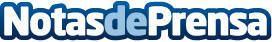 The Valley propone "ambidestreza" corporativa para rentabilizar la digitalización de la sociedad españolaLa adquisición de nuevas herramientas tecnológicas es uno de los principales gastos para las empresas, pero la transformación digital puede abaratar los procesos de producción, logística y mantenimiento hasta un 20%Datos de contacto:AutorNota de prensa publicada en: https://www.notasdeprensa.es/the-valley-propone-ambidestreza-corporativa_1 Categorias: Madrid E-Commerce Recursos humanos Digital http://www.notasdeprensa.es